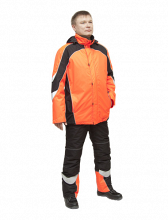 Костюм мужской (куртка и брюки)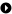 НОВИНКА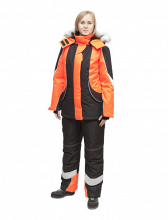 Костюм женский утепленный (куртка и полукомбинезон)НОВИНКА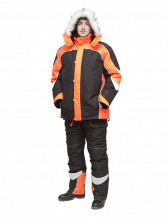 Костюм мужской утепленный (куртка и полукомбинезон)НОВИНКА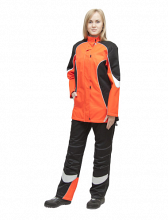 Костюм женский (куртка и полукомбинезон)НОВИНКА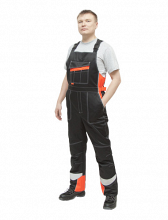 Костюм мужской (куртка и полукомбинезон) НОВИНКА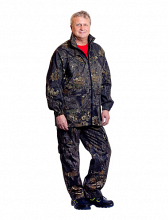 Костюм мужской (куртка и брюки) НОВИНКА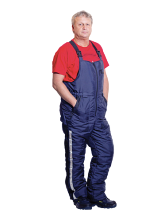 Полукомбинезон мужской утепленныйНОВИНКА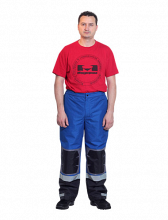 Брюки мужские демисезонныеНОВИНКА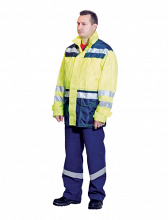 Костюм мужской сигнальный (куртка и жилет)НОВИНКА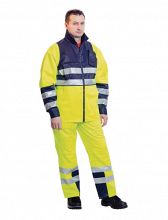 Костюм мужской сигнальный (куртка и полукомбинезон)НОВИНКА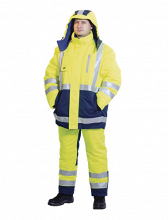 Костюм мужской сигнальный утепленный (куртка и полукомбинезон)НОВИНКА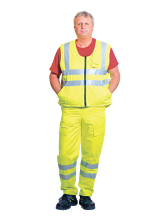 Костюм мужской сигнальный (жилет и брюки)НОВИНКА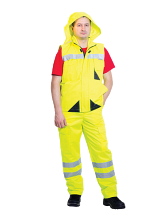 Жилет сигнальныйНОВИНКА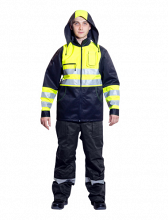 Куртка мужская сигнальнаяНОВИНКА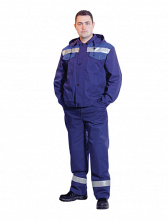 Костюм мужской (куртка и брюки) К1М-125.102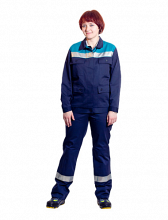 Костюм женский (куртка и брюки) К1Ж-103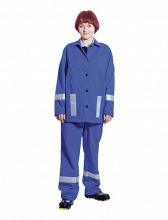 Костюм женский (куртка и брюки) К1Ж-011.122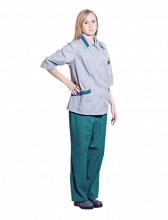 Костюм женский (куртка с коротким рукавом и брюки) К1Ж-021.3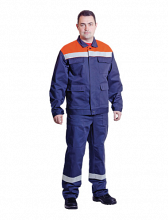 Костюм мужской (куртка и брюки) К1М-103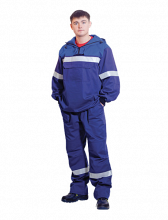 Костюм мужской (куртка и полукомбинезон) К10М-205.01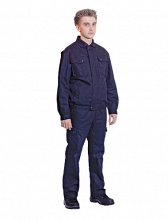 Костюм мужской (куртка и брюки) К1М-199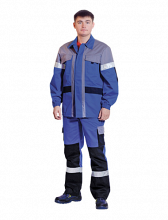 Костюм мужской (куртка и полукомбинезон) К1М-074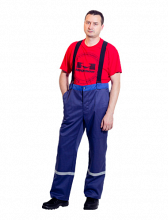 Костюм мужской (куртка и брюки) К1М-175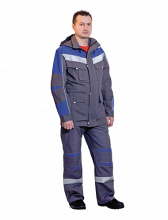 Костюм мужской (куртка и брюки) К1М-161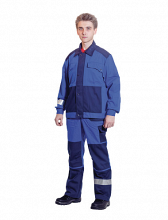 Костюм мужской (куртка и полукомбинезон) К1М-097.01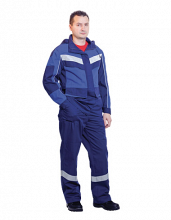 Костюм мужской (куртка и брюки) К1М-160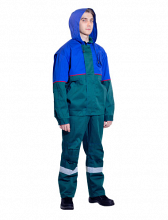 Костюм мужской (куртка и полукомбинезон) К1М-077.1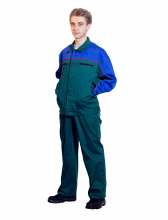 Костюм мужской (куртка и полукомбинезон) К1М-141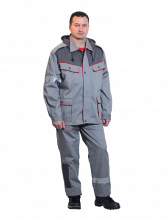 Костюм мужской (куртка и полукомбинезон) К1М-214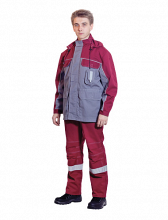 Костюм мужской (куртка и полукомбинезон) К1М-073.3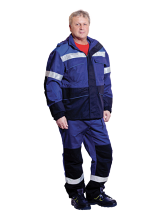 Костюм мужской (куртка и полукомбинезон) К1М-205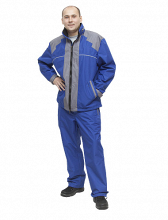 Костюм мужской (куртка и брюки) К1М-235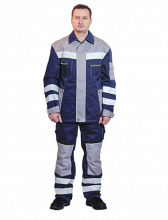 Костюм мужской (куртка и полукомбинезон) К1М-520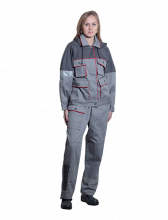 Куртка женская укороченная К1Ж-212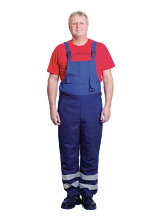 Полукомбинезон мужской ПК1М-077.1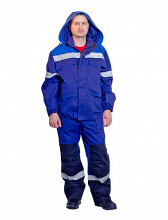 Куртка мужская КР1М-205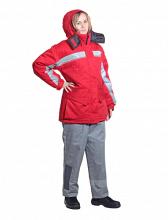 Куртка женская утепленная КР6Ж-050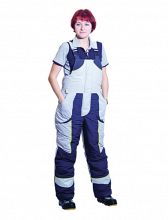 Полукомбинезон женский утепленный ПК6Ж-617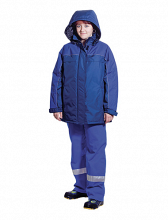 Куртка женская утепленная КР6Ж-197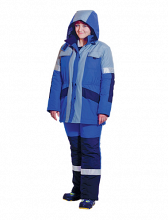 Костюм женский утепленный (куртка и брюки) К6Ж-073.1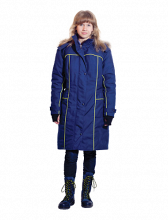 Пальто женское утепленное П6Ж-102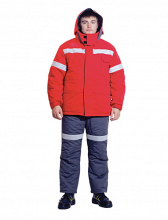 Костюм мужской утепленный (куртка, жилет и полукомбинезон) К6М-209.03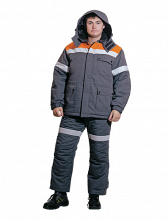 Костюм мужской утепленный (куртка, жилет и полукомбинезон) К6М-208.03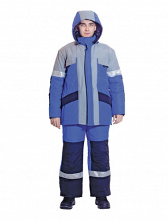 Костюм мужской утепленный (куртка и полукомбинезон) К6М-073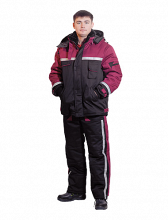 Костюм утепленный (куртка и полукомбинезон) К6М-040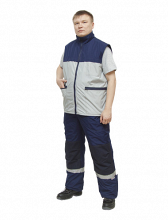 Костюм мужской утепленный (куртка, полукомбинезон и жилет) К6М-093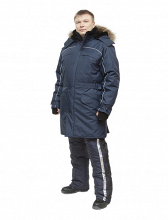 Пальто мужское утепленное П6М-102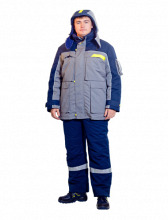 Костюм мужской утепленный (куртка и полукомбинезон) К6М-093.1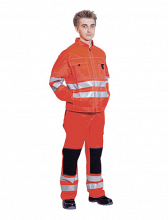 Костюм мужской сигнальный (куртка и брюки) К1М-611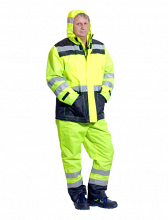 Костюм мужской сигнальный (куртка и брюки) К1М-110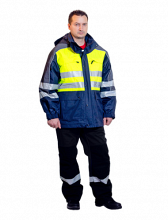 Куртка мужская сигнальная КР16М-500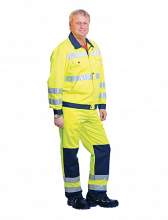 Костюм мужской сигнальный (куртка и жилет) К1М-125.22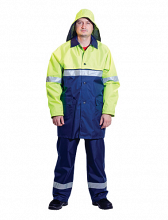 Сигнальный влагостойкий мужской костюм (короткий плащ и брюки) 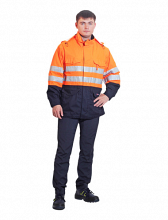 Куртка мужская сигнальная влагостойкая КР16М-510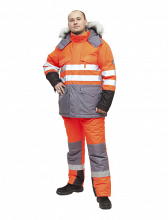 Костюм мужской сигнальный утепленный (куртка и полукомбинезон) К6М-508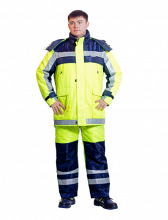 Костюм мужской сигнальный утепленный (куртка и полукомбинезон) К6М-093.11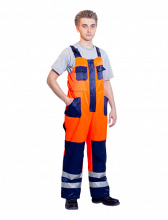 Полукомбинезон мужской сигнальный утепленныйм ПК6М-097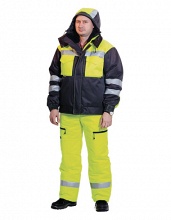 Костюм сигнальный утепленный (куртка и полукомбинезон) К6М-038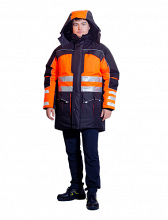 Куртка мужская утепленная на меху сигнальная КР6М-550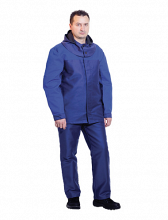 Костюм мужской для сварщиков (куртка, полукомбинезон и подшлемник)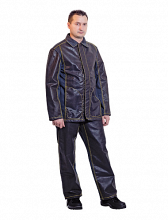 Костюм мужской термостойкий (куртка и брюки) 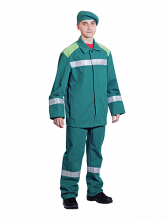 Костюм мужской (куртка, брюки и берет) К4М-010.5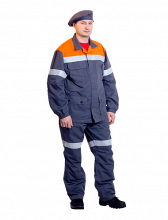 Костюм мужской (куртка, брюки и берет) К4М-208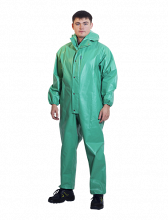 Комбинезон мужской химостойкий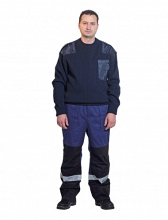 Свитер мужской форменный с накладками У300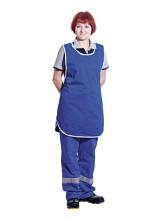 Фартук женский Ф1Ж-020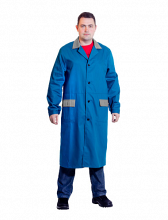 Халат мужской Х1М-015